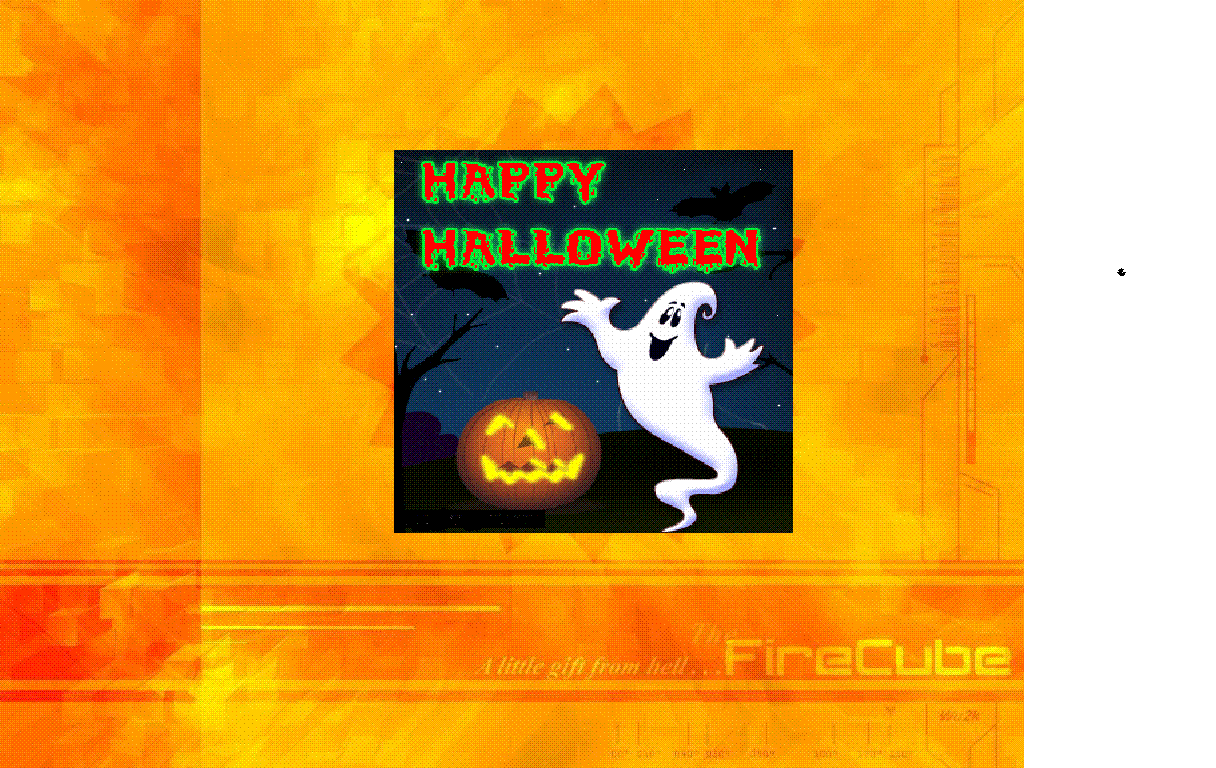 Пояснительная записка:Нетрадиционные уроки, наряду с обязательным курсом, создают условия для более полного осуществления практической, воспитательной, образовательной, развивающей целей обучения. Нетрадиционные уроки являются одним из средств повышения мотивации, которая в свою очередь – важное условие при изучении иностранного языка. Интерес повышает желание учить и познавать, а значит, обеспечивает прочность знаний.Нетрадиционные уроки помогают отразить такую отрасль языкознания, как социолингвистику, изучающую соотношение языка и культуры, языка и общества. Язык является хранителем национальной культуры народа, который на нем говорит. Поэтому на уроках иностранного языка очень важно прививать детям желание знать культуру и традиции носителей изучаемого языка, т.к. язык выполняет две функции: коммуникативную и культуроносную.Цели:

-Образовательные: введение новой лексики по теме и ее тренировка в речи.

-Развивающие: развитие логического мышления, монологической речи.

-Воспитательные: прививать интерес к праздникам и стране изучаемого языка.

Тип урока: сообщение новых знаний.

 На уроке были реализованы следующие принципы:

- Научности,

- Наглядности,

- Последовательности и систематичности, 

- Доступности,

- Сознательности и активности,

- Связь с жизнью.ХОД УРОКАI. ОргмоментДети заходят в костюмах нечистой силы, садятся на стулья. Кабинет оформлен довольно мрачно, но не страшно: тёмные шторы на окнах с прикреплёнными вырезанными из бумаги фигурами привидений, летающих ведьм. На видном месте стоит тыква со свечой внутри. В углах можно повесить пауков.II. Вступительное слово учителя– Hello, Boys and Girls! What season is it today? (Autumn) (Какое сейчас время года? – осень)
– What date is it today? (The 31st of October). (Какое сегодня число – 31 октября)
– Do you know what English people usually celebrate this day? (Halloween). (Что англичане обычно празднуют в этот день? Хеллоуин)
– Could you make this word out off these letters? (Составляют слово Halloween из букв, приклеивают  на плакате, посвященном празднику. Плакат будет полностью заполнен информацией к концу урока)
– Today we are going to have a project lesson. We’ll learn much about Halloween, we’ll play and sing and at the end of the lesson we’ll have a complete Halloween poster. Let’s start then. (Сегодня у нас необычный урок. Урок-проект. Мы узнаем многое о празднике, будем петь песни, стихи, играть и к концу урока у нас будет закончен плакат, посвященный этому празднику)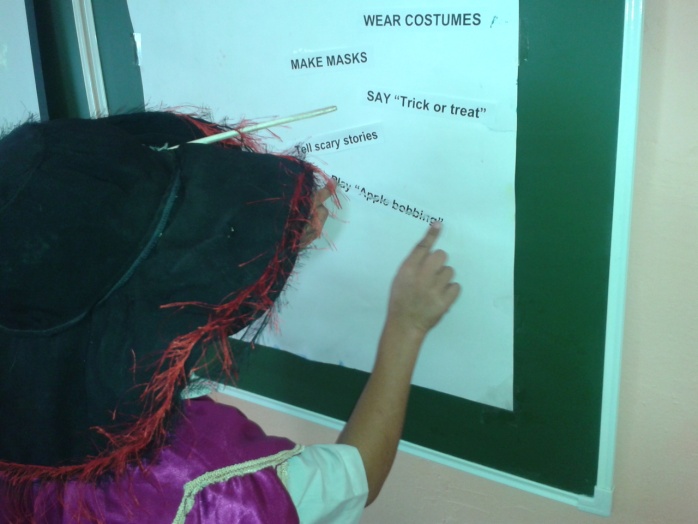 III. A Spooky Poem.There are very many traditional Halloween songs and poems. (Существует множество традиционных песен и стихов-страшилок на Хэллоувин)Black catI am black as night.I am sly as a fox.I am pretty as Dracula.I am happy as a pig in mud.I shall bring you troubles.Witch	I am a beautiful woman, aren’t I? My beautiful nose is long. My small eyes are    wicked. My lips are almost blue.    Am I pretty? Am I pretty?   I have rash and spots on my skin.   I like when children cry and scream!Woo! Woo! Boo! Boo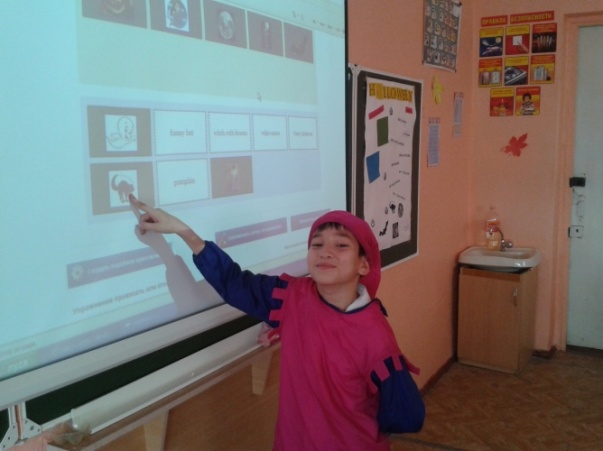 Now, please, match these words with the pictures on the blackboard. А теперь соедините слова с картинками. (Закрепление лексики. Соединяют слова и картинки активной лексики) (см.интерактивное приложение http://learningapps.org/display?v=8irp0g6j)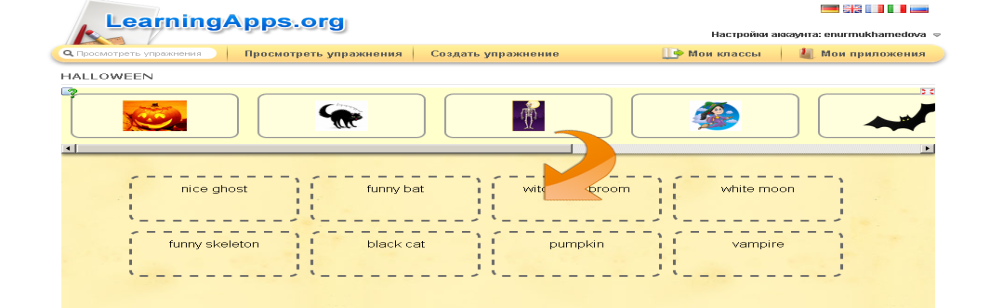 Are you a scaredy-cat? (Вы трусишки – ввод понятия, объяснение его значения)На доске –  I'm afraid of….  Can you continue the sentence? These pictures will help you! 
(Я боюсь... Закончите предложение. На проекторе картинки с изображением разной нечисти и атрибутов, связанных с праздником)IV. Now let's make two teams: «cats» and «bats». (Рассчитатьcя по орядку на cats/bats ,образуя две команды)1) The first task for the teams is to find the words (from the board) in the grid as fast as possible. (Первое задание для команд – найти слова в таблице)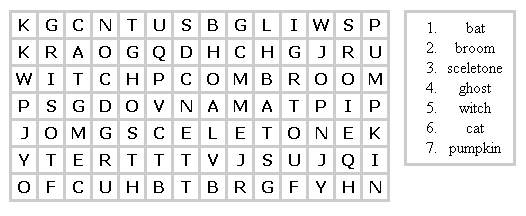 (За выполнение каждого задания зарабатывают «тыковки» в свой котелок.)2) ) – Now let’s have a look on our whiteboard and read some information in English.
(Читают  информацию со слайдов презентации на английском языке и сопоставляют ее с картинкой, учитель диагностирует уровень понимания и раздает баллы за правильные ответы.)Answer the questions about HalloweenWhen is Halloween celebrated?What are the symbols of this holiday?What are the traditions of this holiday?What is Jack-o-lantern?What does the tradition of Trick-or-Treating mean?What do people usually do on Halloween night?What is the traditional food for Halloween?Физминутка4)  – Witches dance. A break. (Танец Ведьмы)По 4 участника из каждой команды образуют круг, под музыку начинают передавать друг другу magic broom. (Волшебную метлу, в данном случае – два веника). Как только музыка останавливается тот, у кого в руках остался веник выполняет задание ведущего. E.g. show me a witch, a skeleton, … (изобрази ведьму, вампира и т.д.)7) Translation task. Could you translate this into English and show us how to make a lantern out off a pumpkin. Stick it on the poster.ФОНАРЬ ИЗ ТЫКВЫ 
ВОЗЬМИТЕ БОЛЬШУЮ ТЫКВУ.
СРЕЖЬТЕ КРЫШКУ. 
ПРОСУНЬТЕ РУКУ ВНУТРЬ И ВЫЧИСТИТЕ ТЫКВУ.
НАРИСУЙТЕ НА ТЫКВЕ ГЛАЗА, НОС И РОТ. ВЫРЕЖЬТЕ ИХ.
ПОСТАВЬТЕ ВНУТРЬ СВЕЧКУ И ЗАЖГИТЕ ЕЁ.(Командам раздается карточки с русским текстом и чистый цветной листочек, на котором они предложат свой английский вариант перевода рецепта. Лучший вариант прикрепляют на плакат)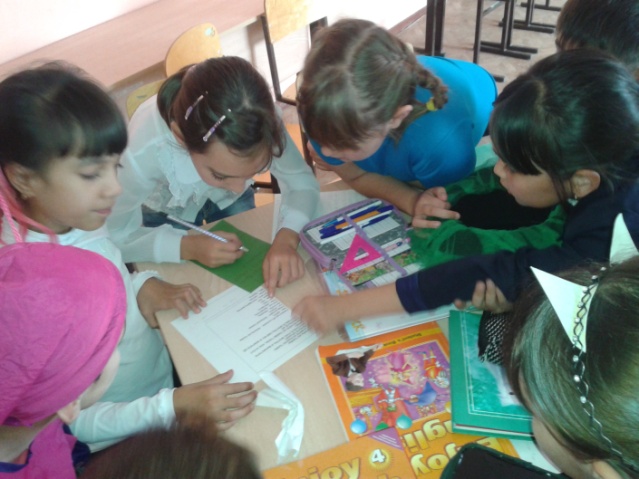 V. Подведение итоговBrainstorming  по полученной информации. Заполнение постера недостающей информацией. Прочитать отрывки текста и распределить по категориям на плакате. Traditions, October, 31st , Spooky Poem, Food, Jokes и картинки по заданной тематике (Приложение 2,3,4)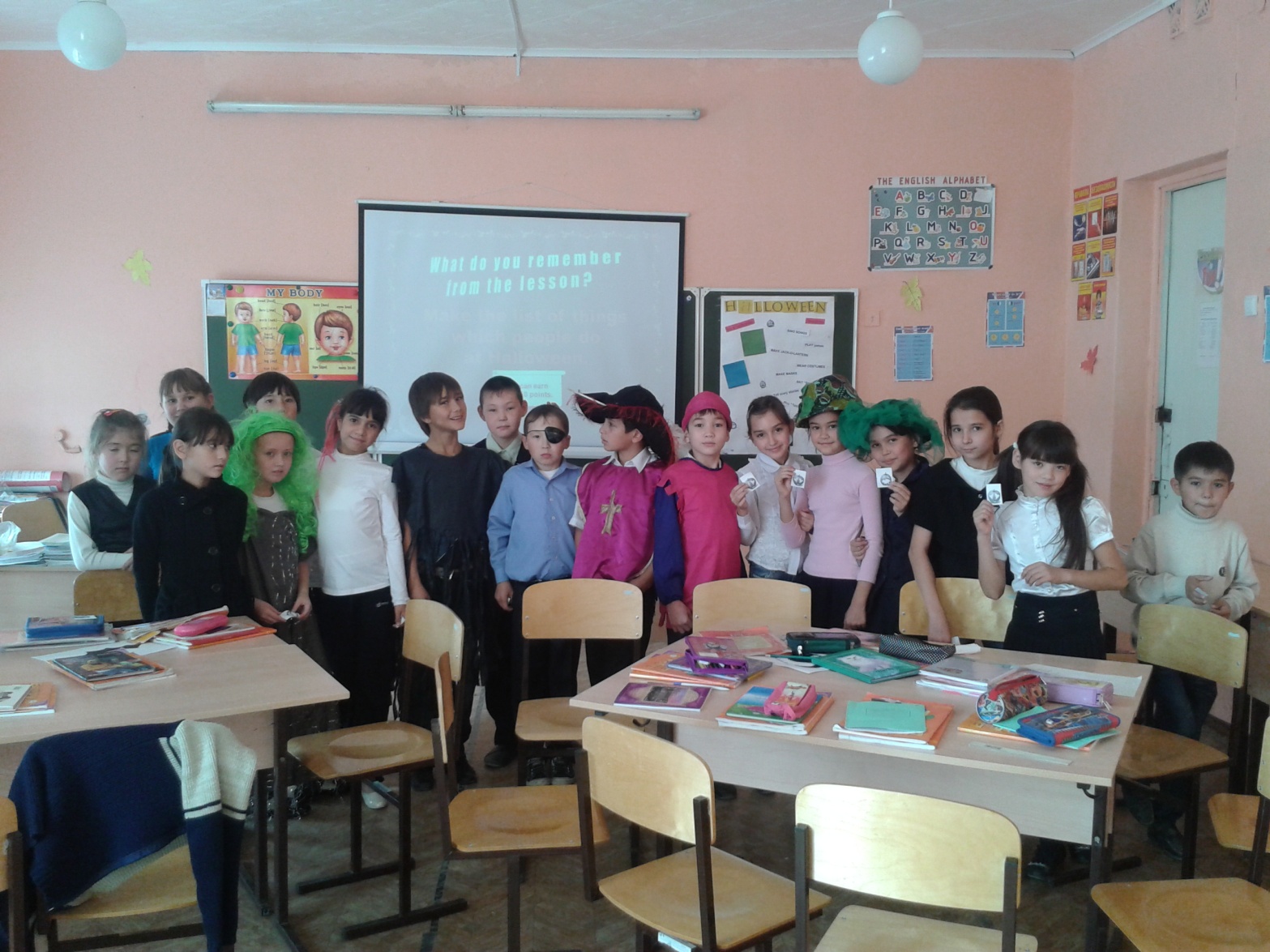 ЛитератураDictionary of Phrase and Fable by E. Cobham Brewer, LL.D., 1997.The book of gnomes, New-York, 1979.Методическое пособие для преподавателей. Уроки английского языка. – СПб.: КАРО, 2002.И.И. Кошманцева, Н.А. Сидорова. Topics for discussion. Устные темы по английскому языку. Серия: Изучаем иностранные языки. – СПб.: «Издательство СОЮЗ», 2000.Г.Н.Лебедева. Внеклассные мероприятия по английскому языку в начальной школе.- Волгоград: «Глобус», 2010С.Е. Полякова, Н.И. Рыжих. Английский язык 365 дней в годую English All Year Around. – Москва: ЗАО «БАО-ПРЕСС», ЩЩЩ «РИПОЛ классик», 2005.http://festival.1september.ru/articles/574105/http://learningapps.org/myapps.phphttp://rudocs.exdat.com/docs/index-164292.htmlhttp://www.apples4theteacher.com/holidays/halloween/poems-rhymes/http://www.familyfun.ie/halloween-poems/